	Estado do Rio Grande do Sul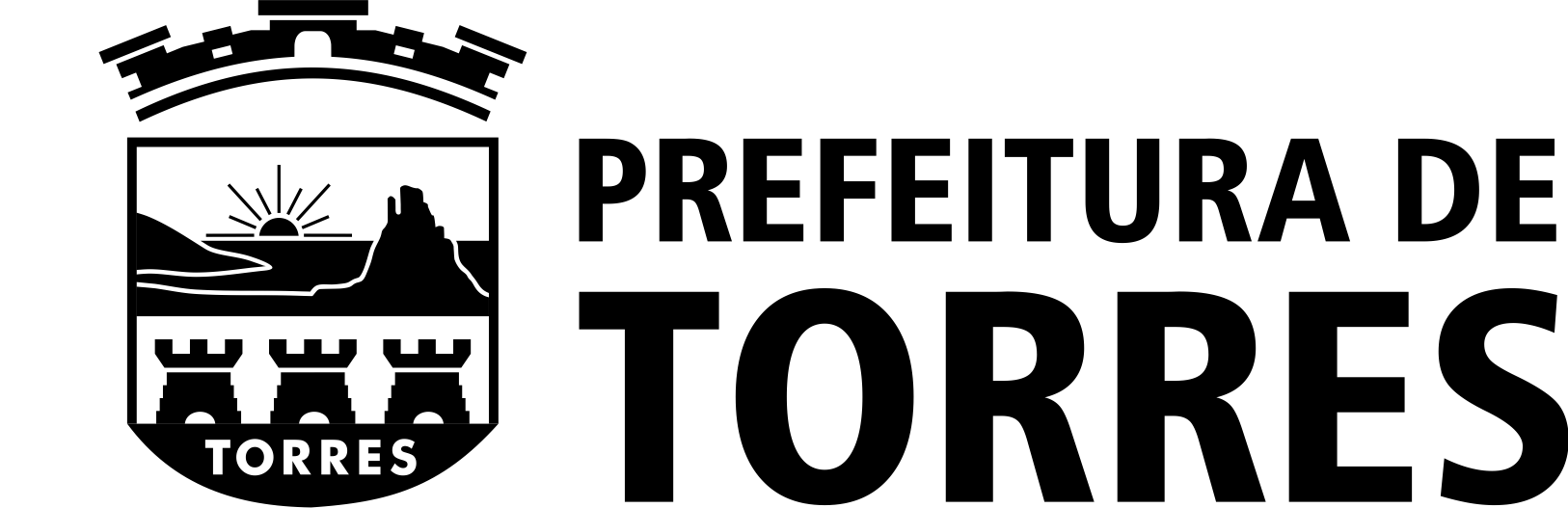 Poder Executivo do Município de TorresSecretaria Municipal da FazendaREQUERIMENTO CADASTRAL PESSOA FISICA FICHA CADASTRAL DADOS DE IDENTIFICAÇÃOPESSOA FÍSICAa) Nome completo: _______________________________________________________.b) Documento de Identidade (RG): _________________; Órgão expedidor: ________________.c) Cadastro Nacional de Pessoa Física (CPF): ________________.d) Endereço Profissional: Rua/AV. _____________________, n.º _______, Bloco/conjunto _________, sala ______, Bairro _________, CEP: _________________.e) Telefone comercial: (___) ______________; Telefone celular: (___) ________________,f) E-mail:___________________________________________DOCUMENTOS ANEXADOS PESSOA FÍSICA(__) declaração que cumpre o disposto no inciso XXXIII do art. 7º da Constituição da República(__) Cédula de Identidade(__) Inscrição no Cadastro de Pessoas Físicas – CPF(__) Certidão Conjunta Negativa ou Positiva com Efeito de Negativa de Tributos Federais e de Encargos Sociais(__) Certidão Negativa ou Positiva com Efeito de Negativa de Tributos Estaduais(__) Certidão Negativa ou Positiva com Efeito de Negativa de Tributos Municipais(__) Inscrição no cadastro de contribuintes estadual ou municipal(__) Certidão Negativa ou Positiva com Efeito de Negativa de débitos inadimplidos perante a Justiça do Trabalho(__) comprovante de registro ou inscrição em entidade profissional competente(__) atestado(s) de experiência anterior (__) certidão negativa de execução patrimonial